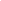 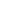 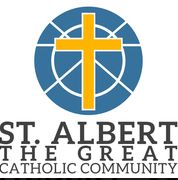 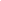 Mother: ___________________________________________________________________________	 Last Name	 First Name			               (Maiden)Mother’s Religion: 	Catholic	Other: __________________________________Mother’s Address: _________________________________________________________________	STREET 	          CITY/STATE	                                ZIPMother’s Email Address:_________________________________________________________________________Mother’s Home Phone (         ) _______________Mother’s Cell Phone (         ) ______________Are you a member of St. Albert the Great Parish?    YES (ENV # _________)    NO: __________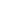 Father: ___________________________________________________________________________	 Last Name		   First NameFather’s Religion: 	Catholic	Other: __________________________________Father’s Address: ___________________________________________________________________		STREET 	          CITY/STATE	ZIPFather’s Email Address: _______________________________________________________________Father’s Home Phone (         ) ______________ Father’s Cell Phone (         ) ________________Are you a member of St. Albert the Great Parish?    YES (ENV # _________)  NO: ___________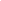 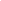 STUDENT INFORMATION	NAME: (first, last - nickname) __________________________________________________________ GRADE IN FALL:_____Circle One:  Male      FemaleBIRTH: ____________in _________________________     SCHOOL ATTENDING: ___________________	(date)	 (city / state/ zip)BAPTISM:	________________________ on _____________ in _______________________RECONCILIATION: ______________________on _____________ in _______________________COMMUNION:	________________________ on _____________ in _______________________CONFIRMATION: _______________________ on _____________ in ________________________	(Name of Church)	  (date)	    (city / state/ zip)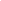 	NAME: (first, last - nickname) __________________________________________________________ GRADE IN FALL:_____Circle One: Male     FemaleBIRTH: ____________in _________________________     SCHOOL ATTENDING: ___________________	(date)	 (city / state/ zip)BAPTISM:	________________________ on _____________ in _______________________RECONCILIATION: ______________________on _____________ in _______________________COMMUNION:	________________________ on _____________ in _______________________CONFIRMATION: _______________________ on _____________ in ________________________	(Name of Church)	  (date)	    (city / state/ zip)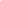 	NAME: (first, last - nickname) __________________________________________________________ GRADE IN FALL:_____Circle One:  Male      FemaleBIRTH: ____________in _________________________     SCHOOL ATTENDING: ___________________	(date)	 (city / state/ zip)BAPTISM:	________________________ on _____________ in _______________________RECONCILIATION: ______________________on _____________ in _______________________COMMUNION:	________________________ on _____________ in _______________________CONFIRMATION: _______________________ on _____________ in ________________________	(Name of Church)	  (date)	    (city / state/ zip)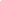 	NAME: (first.  last - nickname) __________________________________________________________ GRADE IN FALL:_____Circle One:  Male    FemaleBIRTH: ____________in _________________________     SCHOOL ATTENDING: ___________________	(date)	 (city / state/ zip)BAPTISM:	________________________ on _____________ in _______________________RECONCILIATION: ______________________on _____________ in _______________________COMMUNION:	________________________ on _____________ in _______________________CONFIRMATION: _______________________ on _____________ in ________________________	(Name of Church)	  (date)	    (city / state/ zip)CHILD’S LAST NAME: ____________________PREP FAMILY CONSENT AND RELEASE FORM 2023-2024: THIS FORM WILL BE KEPT BY EACH CATECHIST FOR USE IN THE EVENT OF AN EMERGENCYPARENT NAME: ______________________ SUNDAY AM CONTACT # _____________________PARENT NAME: ______________________SUNDAY AM CONTACT # ______________________FAMILY HEALTH INFORMATION: Do any of your children receive accommodations in school or have a 504 plan?  Do any of your children have any special needs we need to be aware of to better facilitate his/her education?  And/or do your children take any medications, have any allergies, or have any medical or mental conditions? (NAME/GRADE/EXPLANATION)______________________	______    	______________________________________________________________________________________________________________	______    	______________________________________________________________________________________________________________	______    	________________________________________________________________________________________IN CASE OF EMERGENCY:In the event you cannot be reached, please indicate an EMERGENCY CONTACT PERSON:NAME: _______________________________ Phone # ____________________ RELATION TO CHILD _______________Physician’s Name: _______________________  Phone # __________________  LOCATION: ________________________	If you and the physician of your choice, as indicated above, cannot be reached in an emergency and immediate medical and/or hospital attention is indicated do you authorize St Albert the Great Parish to send your child (properly accompanied by an adult) to an available hospital or physician?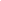 	YES 	  NO	Signature of Parent of Guardian: _______________________________________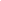 As a parent and/or guardian, I authorize the treatment of a minor child/children by a qualified and licensed medical doctor in the event of a medical emergency which, in the opinion of the attending physician, may endanger his or her life, cause physical disability or undue comfort if delayed. This consent is granted only after reasonable effort has been made to reach me. 	YES 	  NO	Signature of Parent of Guardian: _______________________________________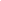 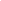 PERMISSION TO PHOTOGRAPH:I hereby give St Albert the Great Parish permission to photograph / video record my child for use on display board, photo album, or slideshow.  Signature of Parent of Guardian: _______________________________________NOTES:Is there anything else we should be aware of? Please explain. CHILD’S LAST NAME: ____________________PREP Parent Volunteer Sign-Up Sheet 2023-2024Parent’s Name (please print) ________________________________________Email address ____________________________________________________It takes many hands and hearts to run our PREP program each week. We are so grateful to the many catechists and assistants who devote their time and energy to sustain this ministry.  We would also like to invite YOU to be actively involved in your child’s formation.  We would ask that each family choose one or more items to commit to this year: I would be interested in being a FULL time PREP Catechist or Co-Catechist     Commitment:  Weekly: August-AprilI would be willing to be a Substitute  Catechist  (PREFERRED GRADES (________) Commitment:       ____   As Needed (Lesson plan provided)I would be willing to serve as a Classroom Assistant (PREFERRED GRADES: (__________)Commitment:   ___   One day this year                                Preferred Month (s): ________                                      ___   4 days this year (4 Sundays)            Preferred Month (s): _______I have a High School student interested in being an Assistant (PREFERRED GRADES: (______)Commitment: Preferred Weekly but will work with their scheduleI would be willing to set up or assist with a Sacrament Workshop/BannerCommitment: ____ 1st  Reconciliation                        ____ 1st Communion 		_____ ConfirmationI would be willing to serve on the PREP/Formation advisory board Commitment: 4  meetings per yearI would be willing to donate a breakfast item for a Catechist Appreciation DayI would like to participate in a Parent-to-Parent Bible Study or Faith Sharing GroupThe Catechists, Assistants, and Lifelong Formation staff thank you for your support of our ministry to the children and young people of St. Albert. God Bless You,Office of Lifelong Formation and Education